Subject:	  Geography		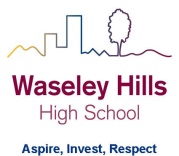 Teacher: Mrs HarrisYear:	8			Topic/theme:  AntarcticaDon’t forget you can access the school drives and resources form the school website: https://www.waseleyhills.worcs.sch.uk/Lesson What you need to take from this lesson Resource to use or hyperlinkSuggested task 1Know the main physical (natural) features of Antarctica.Find resources here:Coursework/geography/Year8/1.AntarcticaDocument is called ‘Antarctica pgs from Geog.3Find out about Antarctica by playing this gamehttps://discoveringantarctica.org.uk/activities/wilderness_challenge/activity.phpWrite down the five most interesting facts you discover.Read p98-99.   Draw an outline of Antarctica (it doesn’t have to be perfect!).  Play ‘map from memory’ – look at the map for 10 seconds and see how much you can get down on your copy of Antarctica.  Repeat 4 times.  Then compare your map with the one in the book – what did you miss?  If you can, challenge a family member to see who can get the most information down.2Understand the positive and negative effects humans have had on the environment of Antarctica.Find resources here:Coursework/geography/Year8/1.AntarcticaDocument is called ‘Antarctica pgs from Geog.3Find out about the race to be first to the South Pole:https://discoveringantarctica.org.uk/activities/race_to_pole/activity.phpRead p100-101.  Complete a timeline (you may want to add pictures to make it more interesting).  Highlight the positive effects green and the negative effects red.3Know how Antarctica is being protected for future generations. Find resources here:Coursework/geography/Year8/1.AntarcticaDocument is called ‘Antarctica pgs from Geog.3Find out how to survive in Antarctica:https://discoveringantarctica.org.uk/activities/what_not_to_wear/activity.phpRead p102-103.  Complete the questions on p103.Find out about living in Antarctica today:https://discoveringantarctica.org.uk/science-and-exploration/living-in-antarctica-today/If you’re interested in finding out more about Antarctica, have a look around this website for activities and interesting clips:https://discoveringantarctica.org.uk/